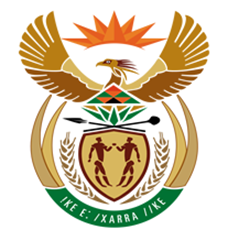 NATIONAL ASSEMBLYQUESTION FOR WRITTEN REPLYQUESTION NUMBER: 2918 [NW3234E]DATE OF PUBLICATION: 06 October 20172918. Mr G A Gardee (EFF) to ask the Minister of Finance:Has (a) the Department of Home Affairs and / or (b) the Independent Electoral Commission requested funding to capture addresses of all registered voters; if not, what is the position in this regard; if so, (i) what amount was requested and (ii) what amount was given?								NW3234EREPLY:The Independent Electoral Commission through Department of Home Affairs has submitted a funding request for the address harvesting project (to capture addresses).  The request will be considered as part of the 2018 Budget deliberations (which has not yet been finalised).  Allocations to departments and entities will be presented to Parliament when the Budget is tabled for consideration in February 2018. 